SERVICE SCHEDULE for August 8, 2021Announcements for the Week   	Darryl Griffing	Morning Service			Evening ServicePrayer- Darryl Griffing			Prayer- Darryl Griffing	Song Leader- Scott Lucas		Song Leader- Buck Phillips-- Comments – Eli Hickey		Comments – Cliff Davis-- Assisting – Ron Bailey		Communion – Andy Fuller -- Assisting – Buck Phillips-- Assisting – Dean Shacklock-- Assisting – Jared Davis-- Scripture – Phillip Dorn		Scripture – Dan WoodwardClosing Prayer- John MacQuilliam	Closing Prayer- Phillip DornWednesday Night – August 11, 2021First Prayer– John MacQuilliamSong Leader – Josiah PhillipsInvitation – Ben WoffordClosing Prayer – Phillip DornJune 29 Evening Song & Scripture ServiceUpcoming AssignmentsGood ThoughtsWe must make a study of our God: what he loves, what he hates, how he speaks and acts. We cannot imitate a God whose features and habits we have never learned. We must make a study of him if we want to become like him. We must seek his face. ― Jen Wilkin, Women of the WordBible study without Bible experience is pointless. Knowing Psalm 23 is different from knowing the shepherd. ― Kingsley Opuwari Manuel Shaping someone's understanding of the things of God is a huge responsibility, and it is not to be taken lightly. ― Jen WilkinSchedule of ServicesSunday:  a.m. & 5 p.m. Wednesday: 7:00 p.m.This bulletin is published weekly. Edited by Bill McIlvain.Send any articles for the bulletin to Preacher@covingtonchurchofchrist.comVisit us on the web: www.covingtonchurchofchrist.com9441 Bypass,  --- [770] 787-1119Elders:  Jason LaChappelle, Bill McIlvainDeacons: Cliff Davis, Darryl Griffing, Buck PhillipsAugust 8, 2021The Company of Apostles1. What was Peter’s original name?2. Who were the sons of Zebedee?3. Who was the apostle to the Gentiles?4. What was Paul’s original name?William Tyndale & The Rest Of The Story By Dan BuselmeierA History lesson “Paul Harvey” style:Around the year 1494, there was a fellow of the old Hutchins family born in western  near . Starting in his early to mid-teens he was educated at Oxford and Cambridge. After his education a wealthy man employed him as a tutor for his children. The wealthy man would have the learned class of their day come for meals, and Hutchins would engage them in discussion on current affairs. Having adopted some radical views, the visitors weren’t too happy about his successful refutation of their ideas. During this period, he decided what his life’s work would be and it was very controversial. And, that, plus his radical opinions did not endear him with the local authorities. He left his employer to go to London in 1523 in hopes of beginning his work.William Tyndale & The Rest of the StoryContinuedFinding little support there he left for Cologne, Germany where he was able to start his work. In the meantime, his views and his work fell even further out of favor, and subsequently, were ruled unlawful and illegal throughout England and many parts of Europe. Nearly captured in , he was able to escape to  where he secretly completed the first part of his work around 1526.Any pieces of his work found by the authorities were destroyed; anyone possessing any of his work was severely punished. After a brief sojourn in , he was able to settle in , a relatively safe place for folks like him. There he was able to revise and improve his previous work around 1534. By this time the authorities in  and parts of  who had outlawed his views and his work got fed up with him and decided to go all out against him. Several attempts were made to find him and bring him to justice.Finally, in 1535, they were able to lure him out of his safe house in  via a false friend’s betrayal. He was imprisoned in a place called Vilvoorde for a little over a year, then tried and executed in 1536. Now, although this is a tragic story and you may find it mildly interesting, you are probably wondering what this has to do with us. 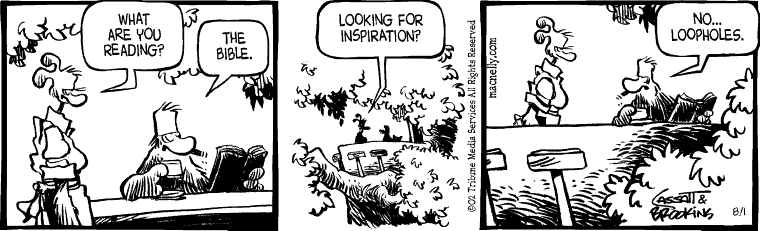 Well, here is the rest of the story ------------------------------------William Tyndale: his crime, his life’s work, was translating the Greek NT and a large portion of the Hebrew OT into English. It is generally accepted that his English NT and OT had not only strong influence on English translation of the Bible but also on the English language, as well. Some sources estimate that over 85% of the King James Bible, first published in 1611, was adopted directly from Tyndale’s NT and OT translations, and all translations since either directly or indirectly reflect the pioneering work of Tyndale. Our language, as well as our bibles, reflects the rhythm and sentence structure of Tyndale’s English NT.Even words and phrases that we use today were created by Tyndale because at that time there was no English equivalent for many Greek and Hebrew words/phrases: Jehovah, let there be light; eat, drink, and be merry; ye of little faith; fight the good fight; a law unto themselves; a man after his own heart; salt of the earth; God forbid; my brother’s keeper; and, atonement.So what’s the moral to this story?The power of our influence, especially that of our good works, has the potential to effect people and events beyond the bounds of our lifetime –  talks of sowing spiritual seed of our good works that will in due time reap a good harvest.Ultimately, God and his people are victorious – The religious authorities wanted to suppress God’s Word.  talks of Christ as the Lamb overcoming those that war against him. The called, chosen, & faithful are with him.The cost of discipleship can be great – read . Tyndale undoubtedly would have found comfort in these words. Though we may not be called to die for the cause of Christ, we are called to give our lives to Christ. If such a sacrifice is in your heart, we invite you to respond. Answers from page 11. Simon [Matthew 16:17]2. James & John [Matthew 4:21]3. Paul [Acts 9:15]4. Saul of Tarsus [Acts 9:11] AugustCommunionCleaning8JohnsonPlease Be Considerate15LucasClean the area around your seat